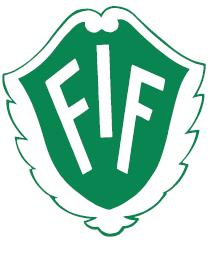 Info Dina försäkringarFöreningens försäkring för aktiva gäller till/från träning och match, för deltagande i träning samt under övrig vistelse på föreningens område.Observera att försäkringen INTE gäller vid matchspel!Det går enligt uppgift inte att teckna en sådan försäkring oavsett försäkringsbolag.För licensierade spelare gäller ÖLFF:s försäkring i Folksam via licensen även vid match.Viktigt är att ha en olycksfallsförsäkring, för barn som går i skolan gäller kommunens olycksfallsförsäkring dygnet runt.Aktiva som inte går i skolan i Laxå kommun men deltar i matchspel uppmanas därför att själva se till att barnet/barnen har en giltig olycksfallsförsäkring. 